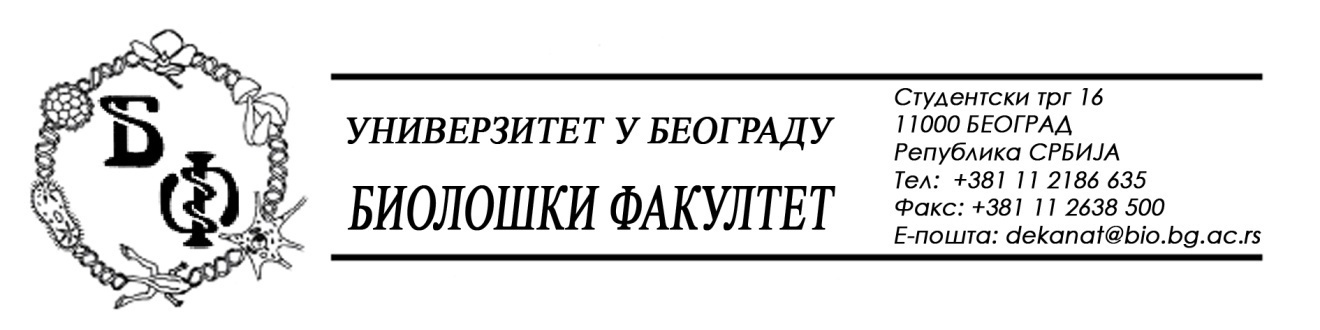 21/ 24 – 14.03.2018.		КОНКУРСНА ДОКУМЕНТАЦИЈАза ЈАВНУ НАБАВКУ МАЛЕ ВРЕДНОСТИ БРОЈ - У - 4/2018УСЛУГЕ –  ИЗВОЂЕЊЕ ТЕРЕНСКЕ НАСТАВЕ ЗА СТУДЕНТЕ БИОЛОШКОГ ФАКУЛТЕТА„Интернет“ адреса: www.bio.bg.ac.rsРОК ЗА ДОСТАВЉАЊЕ ПОНУДА:22.03.2018. до 11:30 h________________________________________________________________________Београд, март. 2018. годинеНа основу чл. 39., 52. став 2. и 61. Закона о јавним набавкама („Службени гласник РС", број 124/2012, 14/15 и 68/15, у даљем тексту: Закон), члана 2. Правилника о обавезним елементима конкурсне документације у поступцима јавних набавки и начину доказивања испуњености услова ( „Службени гласник РС", број 86/2015), Одлуке о покретању поступка јавне набавке мале вредности број 21/ 22 – 09.03.2018. године и Решења о образовању Комисије за јавну набавку мале вредности 21/ 23 – 09.03.2018. године, припремљена је:КОНКУРСНА ДОКУМЕНТАЦИЈАу поступку јавне набавке мале вредности услуга:ИЗВОЂЕЊЕ ТЕРЕНСКЕ НАСТАВЕ ЗА СТУДЕНТЕ БИОЛОШКОГ ФАКУЛТЕТАЈН број - У - 4/ 2018Конкурсна документација садржи 43 странa.I ОПШТИ ПОДАЦИ О ЈАВНОЈ НАБАВЦИПодаци о наручиоцуУниверзитет у Београду – Биолошки факултетАдреса: Студентски трг бр. 16ПИБ: 100043776Матични број: 07048599Број рачуна: 840-1814666-61Шифра делатности: 8542Регистарски број: 6014242523Интернет страница Наручиоца: www.bio.bg.ac.rsВрста поступка јавне набавкеПредметна јавна набавка се спроводи у поступку јавне набавке мале вредности у складу са Законом.Предмет јавне набавкеПредмет јавне набавке број - У-4/2018 су услуге: извођење теренске наставе за студенте Биолошког факултета у Београду.   Предмет јавне набавке је  ближе одређен у поглављу III – Техничке спецификације предмета јавне набавке.Позив за подношење понуда за предметну јавну набавку је објављен на Порталу јавних набавки и на интернет страници  Наручиоца: www.bio.bg.ac.rsЦиљ поступкаПоступак јавне набавке се спроводи ради закључења Уговора о јавној набавци.Резервисана јавна набавкаНије у питању резервисана јавна набавка.Електронска лицитацијаНе спроводи се електронска лицитација.Контакт (лице или служба)Референт за јавне набавке – Анита Симић – nabavke@bio.bg.ac.rsРок у којем ће Наручилац донети одлуку о додели Уговора      Одлуку о додели уговора, Наручилац ће донети у законски одређеном року oд 10 (десет) дана од дана отварања понуда.9. На ову набавку ће се примењивати:-  Закон о јавним набавкама („Службени гласник РС“ број 124/2012, 14/15 и 68/2015; у даљем тексту: ЗЈН);  - Правилник  о обавезним елементима конкурсне документације у поступцима јавних набавки и начину доказивања испуњености услова („Сл. гласник РС” бр. 86/2015);- остали релевантни подзаконски акти којима се уређују јавне набавке,   	- Закон о општем управном поступку („Службени лист СРЈ“ бр. 33/97 и 31/01, „Службени гласник РС“ број 30/10) - у делу који није регулисан Законом о јавним набавкама;	-Закон о роковима измирења новчаних обавеза у комерцијалним трансакцијама („Службени гласник РС“ број 119/2012);	- Закон о облигационим односима након потписивања уговора о јавној набавци, у делу који није супротан императивним одредбама Закона о јавним набавкама;	-  Одлукa  о ближим условима, садржини и начину вођења  регистра меница и овлашћења (''Службени гласник РС'', бр. 56/2011);	- Закон о туризму („сл. гласник рс“ бр. 36/09, 88/10, 99/11-др. закон и 93/12);	- други релевантни закони и подзаконски прописи.II  ПОДАЦИ О ПРЕДМЕТУ ЈАВНЕ НАБАВКЕ 1.Предмет јавне набавке број - У-4/2018 су услуге: извођење теренске наставе за студенте за потребе Наручиоца. Техничка спецификација дефинисанa je у поглављу III конкурсне документације.Назив и ознака из општег речника набавки:  - 80000000 – услуге образовања и стручног оспособљавања- 63516000 - услуге организације путовања- 63510000 – услуге путничких агенција и сличне услуге 2. Предмет јавне набавке обликован је у 2 (две) посебне, истоврсне целине (партије), тако да се свака целина може уговарати засебно и то:- ПАРТИЈА 1: теренска настава – Теренски практикум 1, за потребе Института за ботанику и Института за зоологију – једна једнодневна екскурзија, на релацији Костолац–Шалинац (са околином), и једна шестодневна екскурзијa, на релацији Обедска бара – Засавица – Тител – Делиблатска пешчара (Девојачки Бунар) – Стара Паланка – Злот/Бор – Копаоник (5 пансион дана);- ПАРТИЈА 2: теренска настава – Теренски практикум 2, за потребе Института за ботанику и Института за зоологију – деветодневна екскурзија на релацији Тара – Дурмитор – Црногорско приморје (8 пансион дана).III ТЕХНИЧКЕ КАРАКТЕРИСТИКЕ - СПЕЦИФИКАЦИЈА за Партију 1 и Партију 23.1. Предмет јавне набавке су услуге извођења теренске наставе за студенте Биолошког факултета - Универзитета у Београду. 3.2. Услуга организовања теренске наставе за студенте Биолошког факултета у Београду се уговара за школску 2017/2018 годину 3.3. Укупан број студената који учествују у реализацији теренске наставе и који је предмет понуде може бити до 10% мањи од планираног у случају објективних околности које студента спречавају да учествује у реализацији наставе. 3.4. Услуга која је предмет ове набавке мора бити извршена на високом професионалном нивоу, стручно и квалитетно, у складу са нормативима, стандардима и прописима који важе за ову врсту услуга.3.5. Потребно је обезбедити потребне услове за удобан и безбедан смештај свих путника у односу на ангажовани тип аутобуса и расположиви број седишта за сваку од партија, односно, аутобуси морају бити опремљени стандардном климатизацијом и аудио/видео-опремом у исправном стању (микрофон, ДВД-уређај, монитори).3.6. Правци превоза студената су одређени планом теренске наставе и ближе су одређени за сваку од партија у тачки 3.11 конкурсне документације. 3.7. Обавеза је понуђача да обезбеди смештај целе групе у истом смештајном објекту, а на бази спецификације и захтева који су наведени у тачки 3.11 конкурсне документације. 3.8. У цену понуђених услуга морају бити укључени трошкови садржаја који су наведени у спецификацији сваке од партија која је дата у тачки 3.11 конкурсне документације.3.9. Понуђач са којим буде закључен Уговор о јавној набавци је у обавези да достави све услове који се односе на реализацију предмета јавне набавке (Програм путовања, Општи услови путовања, Општи и појединачни услови осигурања путника и друго по потреби). 3.10. У наставку је дат детаљан опис тражених услуга за сваку од Партија предметне јавне набавке: 	Напомена: Чланом 3, став 1, тач. 32) ЗЈН, прописано је да је одговарајућа она понуда која је благовремена и за коју је утврђено да потпуно испуњава све техничке спецификације.	У циљу оцене понуде као одговарајуће, понуђачи су обавезни да потпишу и печатом овере поглавље III (Врста; техничке карактеристике – спецификација) чиме потврђују да понуду подносе сагласно свим техничким захтевима Наручиоца, таксативно наведеним у поглављу III конкурсне документације, а које у потпуности разуме и прихвата.НАВЕСТИ ПАРТИЈУ ЗА КОЈУ СЕ ПОНУДА ПОДНОСИ: _________ У 	                         Дана: ___________________			                                                                                 Потпис овлашћеног лица понуђача                                                            М.П.	            _______________________________Напомена: Уколико понуду подноси група понуђача, поглавље III мора бити потписано и печатом оверено од стране овлашћеног лица сваког члана заједничке понуде. У том случају поглавље III копирати/штампати у потребном броју примерака.IVУСЛОВИ ЗА УЧЕШЋЕ У ПОСТУПКУ ЈАВНЕ НАБАВКЕ ИЗ ЧЛ. 75. И 76. ЗЈН И УПУТСТВО КАКО СЕ ДОКАЗУЈЕ ИСПУЊЕНОСТ ТИХ УСЛОВАза Партију 1 и Партију 2ОБАВЕЗНИ УСЛОВИ	Право на учешће у поступку предметне јавне набавке има понуђач који испуњава обавезне услове за учешће, дефинисане чланом 75. ЗЈН, а испуњеност обавезних услова за учешће у поступку предметне јавне набавке, понуђач доказује на начин дефинисан у следећој табели, и то:ДОДАТНИ УСЛОВИ	Понуђач који учествује у поступку предметне јавне набавке мора испунити додатне услове за учешће у поступку јавне набавке, дефинисане овом конкурсном документацијом, а испуњеност додатних услова понуђач доказује на начин дефинисан у наредној табели, и то:УПУТСТВО КАКО СЕ ДОКАЗУЈЕ ИСПУЊЕНОСТ УСЛОВАИспуњеност обавезних услова за учешће у поступку предметне јавне набавке наведних у табеларном приказу обавезних услова под редним бројем 1, 2, 3 и 4. и додатних услова за учешће у поступку предметне јавне набавке наведних у табеларном приказу додатних услова под редним бројем 1, 2, 3. и 4, у складу са чл. 77. ст. 4. ЗЈН, понуђач доказује достављањем ИЗЈАВЕ (Образац 5. у поглављу VI ове конкурсне документације), којом под пуном материјалном и кривичном одговорношћу потврђује да испуњава услове за учешће у поступку јавне набавке из чл. 75. ст. 1. тач. 1) до 4), чл. 75. ст. 2. и чл. 76. ЗЈН, дефинисане овом конкурсном документацијом. Испуњеност обавезног услова за учешће у поступку предметне јавне набавке из чл. 75. ст. 1. тач 5) ЗЈН, наведеног под редним бројем 5. у табеларном приказу обавезних услова, понуђач доказује достављањем ЛИЦЕНЦЕ надлежног органа за обављање делатности која је предмет јавне набавке, у виду неоверене копије. Уколико понуђач подноси понуду са подизвођачем, у складу са чланом 80. ЗЈН, подизвођач мора да испуњава обавезне услове из члана 75. став 1. тач. 1) до 4) ЗЈН. У том случају понуђач је дужан да за подизвођача достави ИЗЈАВУ подизвођача (модел изјаве у прилогу конкурсне документације), потписану од стране овлашћеног лица подизвођача и оверену печатом. Уколико понуду подноси група понуђача, сваки понуђач из групе понуђача мора да испуни обавезне услове из члана 75. став 1. тач. 1) до 4) ЗЈН, а додатне услове испуњавају заједно. У том случају ИЗЈАВА (модел изјаве у прилогу конкурсне документације), мора бити потписана од стране овлашћеног лица сваког понуђача из групе понуђача и оверена печатом. Понуђач је дужан да без одлагања писмено обавести наручиоца о било којој промени у вези са испуњеношћу услова из поступка јавне набавке, која наступи до доношења одлуке, односно закључења уговора, односно током важења уговора о јавној набавци и да је документује на прописани начин.Наручилац може пре доношења одлуке о додели уговора да затражи од понуђача, чија је понуда оцењена као најповољнија, да достави копију доказа о испуњености услова, а може и да затражи на увид оригинал или оверену копију свих или појединих доказа о испуњености услова. Ако понуђач у остављеном, примереном року који не може бити краћи од пет дана, не достави тражене доказе, наручилац ће његову понуду одбити као неприхватљиву. Уколико наручилац буде захтевао достављање доказа о испуњености обавезних и додатних услова за учешће у поступку предметне јавне набавке (свих или појединих доказа о испуњености услова), понуђач ће бити дужан да достави:ОБАВЕЗНИ УСЛОВИЧл. 75. ст. 1. тач. 1) ЗЈН, услов под редним бројем 1. наведен у табеларном приказу обавезних услова – Доказ: Правна лица: Извод из регистра Агенције за привредне регистре, односно извод из регистра надлежног привредног суда; Предузетници: Извод из регистра Агенције за привредне регистре,, односно извод из одговарајућег регистра.Чл. 75. ст. 1. тач. 2) ЗЈН, услов под редним бројем 2. наведен у табеларном приказу обавезних услова – Доказ:Правна лица: 1) Извод из казнене евиденције, односно уверењe основног суда на чијем подручју се налази седиште домаћег правног лица, односно седиште представништва или огранка страног правног лица, којим се потврђује да правно лице није осуђивано за кривична дела против привреде, кривична дела против животне средине, кривично дело примања или давања мита, кривично дело преваре.Напомена: Уколико уверење Основног суда не обухвата податке из казнене евиденције за кривична дела која су у надлежности редовног кривичног одељења Вишег суда, потребно је поред уверења Основног суда доставити И УВЕРЕЊЕ ВИШЕГ СУДА на чијем подручју је седиште домаћег правног лица, односно седиште представништва или огранка страног правног лица, којом се потврђује да правно лице није осуђивано за кривична дела против привреде и кривично дело примања мита; 2) Извод из казнене евиденције Посебног одељења за организовани криминал Вишег суда у Београду, којим се потврђује да правно лице није осуђивано за неко од кривичних дела организованог криминала; 3) Извод из казнене евиденције, односно уверење надлежне полицијске управе МУП-а, којим се потврђује да законски заступник понуђача није осуђиван за кривична дела против привреде, кривична дела против животне средине, кривично дело примања или давања мита, кривично дело преваре и неко од кривичних дела организованог криминала (захтев се може поднети према месту рођења или према месту пребивалишта законског заступника). Уколико понуђач има више зсконских заступника дужан је да достави доказ за сваког од њих. Предузетници и физичка лица: Извод из казнене евиденције, односно уверење надлежне полицијске управе МУП-а, којим се потврђује да није осуђиван за неко од кривичних дела као члан организоване криминалне групе, да није осуђиван за кривична дела против привреде, кривична дела против животне средине, кривично дело примања или давања мита, кривично дело преваре (захтев се може поднети према месту рођења или према месту пребивалишта).Докази не могу бити старији од два месеца пре отварања понуда.Чл. 75. ст. 1. тач. 4) ЗЈН, услов под редним бројем 3. наведен у табеларном приказу обавезних услова  - Доказ: Уверење Пореске управе Министарства финансија да је измирио доспеле порезе и доприносе и уверење надлежне управе локалне самоуправе да је измирио обавезе по основу изворних локалних јавних прихода или потврду надлежног органа да се понуђач налази у поступку приватизације. Докази не могу бити старији од два месеца пре отварања понуда.ДОДАТНИ УСЛОВИ	Додатни услови у предметној набавци се доказују на начин како је наведено у табеларном приказу додатних услова под редним бројем 1 и 2. 	Уколико понуду подноси група понуђача додатне услове 1 и 2 испуњавају заједно. 		Напомена:		Понуђачи који су регистровани у Регистру понуђача који води Агенција за привредне регистре не достављају доказе о испуњености услова из члана 75. став 1. тачке 1) до 4) ЗЈН, сходно чл. 78. ЗЈН.		Понуђач није дужан да доставља доказе који су јавно доступни на интернет страницама надлежних органа.		Уколико је доказ о испуњености услова електронски документ, понуђач доставља копију електронског документа у писаном облику, у складу са законом којим се уређује електронски документ.		Ако се у држави у којој понуђач има седиште не издају тражени докази, понуђач може, уместо доказа, приложити своју писану изјаву, дату под кривичном и материјалном одговорношћу оверену пред судским или управним органом, јавним бележником или другим надлежним органом те државе.		Ако понуђач има седиште у другој држави, наручилац може да провери да ли су документи којима понуђач доказује испуњеност тражених услова издати од стране надлежних органа те државе.V УПУТСТВО ПОНУЂАЧИМА КАКО ДА САЧИНЕ ПОНУДУза Партију 1 и Партију 2Упутство понуђачима како да сачине понуду садржи податке о захтевима Наручиоца у погледу садржине понуде, као и услове под којима се спроводи поступак набавке.Понуђачи морају испуњавати све услове за учешће у поступку јавне набавке одређене Законом о јавним набавкама, а понуду у целини припремају и подносе у складу са конкурсном документацијом и позивом.Подаци о језику на којем понуда мора да буде састављена	Понуда се припрема и доставља на српском језику. Део понуде који се односи на доказивање понуђених техничких карактеристика, квалитет, техничку документацију, аутроризацију и сертификате може се доставити и на страном језику, и то на енглеском језику, осим ако конкурсном докуметацијом није другачије тражено. Наручилац задржава право да, уколико у поступку прегледа и оцене понуда утврди да би део понуде требало да буде преведен на српски језик одреди понуђачу примерен рок у којем је дужан да изврши превод тог дела понуде у смислу члана 93. Закона.Начин на који понуда мора да буде сачињена	Понуђач понуду подноси непосредно или путем поште у затвореној коверти или кутији, затворену на начин да се приликом отварања понуда може са сигурношћу утврдити да се први пут отвара.	На полеђини коверте или на кутији навести назив и адресу понуђача.	У случају да понуду подноси група понуђача, на коверти или кутији је потребно назначити да се ради о групи понуђача и навести називе и адресу свих учесника у заједничкој понуди. 	Понуду доставити на адресу: Универзитет у Београду -  Биолошки факултет, Београд, Студентски трг 3 (зграда Филолошког факултета), десно крило зграде, II спрат, Деканат. Коверта са понудом мора имати ознаку "Понуда – не отварати“ –У–4/2018– Услуге извођења теренске наставе за студенте Биолошког факултета" ПАРТИЈА бр._____, 	Понуда се сматра благовременом уколико је примљена од стране Наручиоца до 22.03.2018. године до 11:30 часова.	Наручилац ће, по пријему одређене понуде, на коверти, односно кутији у којој се понуда налази, обележити време пријема и евидентирати број и датум понуде према редоследу приспећа. Уколико је понуда достављена непосредно наручулац ће понуђачу предати потврду пријема понуде. 	У потврди о пријему наручилац ће навести датум и сат пријема понуде.	Понуда коју наручилац није примио у року одређеном за подношење понуда, односно која је примљена по истеку дана и сата до којег се могу понуде подносити, сматраће се неблаговременом.Јавно отварање понуда одржаће се  22.03.2018. године са почетком  у 12:00 часова у просторијама Факултета на Студентском тргу бр. 3, десно крило зграде, II спрат, Институт за физиологију и биохемију,  соба 64.	Пре почетка поступка јавног отварања понуда, представници понуђача, који ће присуствовати поступку отварања понуда, дужни су да наручиоцу предају оверено овлашћење, на основу којег ће доказати овлашћење за учешће у поступку јавног отварања понуда.Неблаговремену понуду наручилац ће по окончању поступка отварање вратити понуђачу неотворену, са назнаком да је поднета неблаговремена понуда.Понуда мора да садржи:1. попуњени, од стране понуђача потписани и печатом оверени сви делови обрасца понуде;  2. доказе о испуњености обавезних услова из члана 75. и додатних услова из члана 76. ЗЈН  на начин прецизиран конкурсном документацијом  и то за понуђача,  за чланове групе понуђача (уколико понуду подноси група понуђача)  и за подизвођача (уколико ће извршење набавке бити делимично поверено подизвођачу),  с тим да су обавезни услови и начин доказивања обавезних и дoдaтних услова таксативно набројани у поглављу IV конкурсне документације;3. попуњене, од стране понуђача потписане и печатом оверене остале изјаве које чине саставни део понуде, а  које су садржане у обрасцима који су саставни део конкурсне документације, с тим да образац Трошкови понуде  није неопходно попунити и потписати;4. доказе о испуњавању посебних захтева наручиоца од којих зависи прихватљивост понуде, наведених у тачки  10. овог поглавља конкурсне документације а који се, у предметном поступку јавне набавке, нуде/доказују  уписивањем и на одговарајуће место у Обрасцу финансијске понуде односно потписивањем Модела уговора односно изјавама које су саставни део конкурсне документације;5. потписан и печатом оверен одељак III конкурсне документације - Врста; техничке карактеристике – спецификација; 6. потписан и печатом оверен Модел уговора;7. Споразум групе понуђача  (уколико понуду подноси група понуђача) и 8. други докази захтевани конкурсном документацијом.Обрасце дате у конкурсној документацији, односно податке који морају бити њихов саставни део, понуђачи попуњавају читко, а овлашћено лице понуђача исте потписује и печатом оверава.Уколико понуђачи подносе заједничку понуду, група понуђача може да се определи да обрасце дате у конкурсној документацији потписују и печатом оверавају сви понуђачи из групе понуђача или група понуђача може да одреди једног понуђача из групе који ће попуњавати, потписивати и печатом оверавати обрасце дате у конкурсној документацији - не односи се на обрасце који подразумевају давање изјава под материјалном и кривичном одговорношћу. Уколико понуђачи подносе заједничку понуду, обрасци који подразумевају давање изјава под материјалном и кривичном одговорношћу, достављају се за сваког учесника у заједничкој понуди посебно и сваки од учесника у заједничкој понуди потписује и печатом оверава образац који се на њега односи.У случају да се понуђачи определе да један понуђач из групе потписује и печатом оверава обрасце дате у конкурсној документацији (изузев образаца који подразумевају давање изјава под материјалном и кривичном одговорношћу), наведено треба дефинисати споразумом којим се понуђачи из групе међусобно и према наручиоцу обавезују на извршење јавне набавке, а који чини саставни део заједничке понуде сагласно чл. 81. Закона.Понуда са варијантама	Подношење понуде са варијантама није дозвољено.ПартијеПредмет јавне набавке обликован је у 2  партије.Понуђач може да поднесе понуду за једну или за обе партије.    Понуда мора да обухвати најмање једну целокупну партију.Понуђач је дужан да у понуди наведе да ли се понуда односи на једну или обе партије.  У случају да понуђач поднесе понуду за обе партије, она мора бити поднета тако да се може оцењивати за сваку партију посебно.Докази из чл. 75. и 76. Закона, у случају да понуђач поднесе понуду за обе партијe, не морају бити достављени за сваку партију посебно, односно треба да буду  достављени у једном примерку за обе партије.Наручилац је конкурсну документацију за предметну јавну набавку сачинио тако да понуда понуђача који подноси понуду за обе партијe може бити оцењивана за сваку партију појединачно. Начин измене, допуне и опозива понуде	У року за подношење понуде понуђач може да измени, допуни или опозове своју понуду, на начин који је одређен за подношење понуде. Понуђач је дужан да јасно назначи који део понуде мења, односно која документа накнадно доставља.	Измену, допуну или опозив понуде треба доставити на адресу: Универзитет у Београду -  Биолошки факултет, Београд, Студентски трг 3 (зграда Филолошког факултета), десно крило зграде, II спрат, Деканат, са назнаком - „Измена понуде за јавну набавку мале вредности услуга: извођење теренске наставе за студенте Биолошког факултета - Универзитета у Београду, ЈН број У–4/2018 – НЕ ОТВАРАТИ, Партија_______" или„Допуна понуде за јавну набавку мале вредности услуга: извођење теренске наставе за студенте Биолошког факултета - Универзитета у Београду, ЈН број У–4/2018– НЕ ОТВАРАТИ, Партија _______", или - „Опозив понуде за јавну набавку мале вредности услуга: извођење теренске наставе за студенте Биолошког факултета - Универзитета у Београду, ЈН број У–4/2018 – НЕ ОТВАРАТИ, Партија _______".	На полеђини коверте, или на кутији навести назив и седиште понуђача. У случају да понуду подноси група понуђача, на коверти је потребно назначити да се ради о групи понуђача и навести називе и адресу свих учесника у заједничкој понуди. По истеку рока за подношење понуда понуђач не може а повуче нити да мења своју понудуУчествовање у заједничкој понуди или као подизвођач	Понуђач може да поднесе само једну понуду.		Понуђачкоји је самостално поднео понуду не може истовремено да учествује у заједничкој понуди или као подизвођач,нити исто лице може учествовати у више заједничких понуда у супротном Наручилац је дужан да одбије све понуде које су у супротност са горе наведеним. У Обрасцу понуде са обрасцем структуре цене (поглавље VI), понуђач наводи на који начин подноси понуду, односно да ли подноси понуду самостално, или као заједничку понуду, или подноси понуду са подизвођачем.Понуда са подизвођачем	Уколико понуђач подноси понуду са подизвођачем дужан је да у Обрасцу понуде (Поглавље VI) наведе да понуду подноси са подизвођачем, проценат укупне вредности набавке који ће поверити подизвођачу, а који не може бити већи од 50% као и део предмета набавке који ће извршити преко подизвођача.	Понуђач у Обрасцу понуде наводи назив и седиште подизвођача, уколико ће делимично извршење набавке поверити подизвођачу.	Уколико Уговор о јавној набавци буде закључен између наручиоца и понуђача који подноси понуду са подизвођачем, тај подизвођач ће бити наведен и у Уговору о јавној набавци. Понуђач је дужан да за подизвођаче достави доказе о испуњености услова који су наведени у поглављу IV конкурсне документације, у складу са Упутством како се доказује испуњеност услова.	Понуђач у потпуности одговара наручиоцу за извршење обавеза из поступка јавне набавке, односно извршење уговорних обавеза, без обзира на број подизвођача.	Понуђач је дужан да наручиоцу, на његов захтев, омогући приступ код подизвођача, ради утврђивања испуњености тражених услова.	Уколико понуђач достави понуду са подизвођачем, наручилац не предвиђа могућност, преноса доспелих потраживања директно подизвођачу, за део набавке која се извршава преко тог подизвођача.Заједничка понуда и споразум као саставни део заједничке понудеПонуду може поднети група понуђача.Уколико понуду подноси група понуђача, саставни део заједничке понуде мора бити споразум којим се понуђачи из групе међусобно и према наручиоцу обавезују на извршење јавне набавке, а који обавезно садржи податке из члана 81. ст. 4. тач. 1) до 2) Закона и то податке о:податке о члановима групе који ће бити носилац посла, односно који ће поднети понуду и који ће заступати групу понуђача пред наручиоцемопис послова сваког од понуђача из групе понуђача у извршењу уговора.     Група понуђача је дужна да достави све доказе о испуњености услова који су наведени у поглављу IV конкурсне документације, у складу са Упутством како се доказује испуњеност услова.Понуђачи из групе понуђача одговарају неограничено солидарно према наручиоцу.Задруга може поднети понуду самостално, у своје име, а за рачун задругара или заједничкупонуду у име задругара.Ако задруга подноси понуду у своје име за обавезе из поступка јавне набавке и уговора о јавној набавци одговара задруга и задругари у складу са законом.Ако задруга подноси заједничку понуду у име задругара за обавезе из поступка јавне набавке и уговора о јавној набавци неограничено солидарно одговарају задругари.Захтеви у погледу  начина рока и услова плаћања и других елемената понудеПосебни захтеви наручиоца у погледу околности од којих зависи прихватљивост понуде односе се на следеће:	10.1. Рок важења понуде	Рок важења понуде не може бити краћи од 60 дана од дана отварања понуда.У случају навођења краћег рока, понуда ће бити одбијена због битног недостатка понуде. (Нуди се уписивањем на одговарајуће место у Обрасцу финасијске понуде.)  	У случају истека рока важења понуде Наручилац ће у писаном облику затражити од Понуђача продужење рока важења понуде.	Понуђач који прихвати захтев за продужење рока важења понуде не може мењати понуду.	10.2. Рок, начин и услови плаћањаПлаћање у две или више рата под условима који ће бити утврђени уговором, сагласно условима из понуде.	За све партије: Биолошки факултет плаћа 50% трошкова студената и 100% трошкова наставника и сарадника; преосталих 50% трошкова студената плаћају студенти директно изабраном пружаоцу услуга. Сегменти предметних услуга су исказани као:Организација одговарајућих пансионских услуга свих учесника теренске наставе, с тим да студенти директно плаћају ДАВАОЦУ УСЛУГА 50% уговорене цене, а да КОРИСНИК УСЛУГА покрива преосталих 50% трошкова студената и 100% трошкова наставног особља.Организација превоза одговарајућим аутобусима према задатом итинереру и сатници, са свим пратећим трошковима за возило (путарине, скела, итд.), с тим да студенти директно плаћају ДАВАОЦУ УСЛУГА 50% уговорене цене, а да КОРИСНИК УСЛУГА покрива преосталих 50% трошкова за студенте и 100% трошкова наставног особља.Оганизација уласка у заштићена подручја и друге објекте за које се наплаћује улаз, као и организација специјалних облика транспорта (брод) и евентуалних ванредних услуга - према понуди, с тим да студенти директно плаћају ДАВАОЦУ УСЛУГА 50% уговорене цене, а да КОРИСНИК УСЛУГА покрива преосталих 50% трошкова за студенте и 100% трошкова за наставно особље, по утврђеној цени.	Плаћање се врши уплатом на рачун Понуђача.	Авансно плаћање се не прихвата. Понуда Понуђача који понуди авансно плаћање ће бити одбијена као неприхватљива.	Уколико је изабрани Понуђач страно правно или физичко лице, дужан је да приликом закључења уговора достави доказ о отвореном нерезидентном динарском рачуну.	10.3. Квалитет	Понуђач је дужан да услугу изврши квалитено и у складу са стандардима за ту врсту посла.	Понуђач се обавезује да обезбеди потребне услове за удобан и безбедан превоз у учесника теренске наставе у односу на тражени број седишта, односно, тип аутобуса; аутобуси морају бити опремљени стандардном климатизацијом и аудио/видео-опремом у исправном стању: микрофон, ДВД-уређај, монитори (Прихвата се потписивањем Модела уговора.) 	10.4. Рекламација	У случају да се утврде недостаци у квалитету извршене услуге, Понуђач их одмах мора отклонити (Прихвата се потписивањем Модела уговора.) Валута и начин на који мора да буде наведена и изражена цена у понуди:Цена коју понуђач искаже у понуди, сходно члану 19. Закона, мора бити исказана у динарима, са и без обрачунатог пореза на додату вредност (ПДВ).	Уколико Понуђач не наведе цене за све ставке у оквиру једне партије и укупну цену, понуда ће бити одбијена као неодговарајућа.Цена мора бити исказана у динарима, са и без пореза на додату вредност, са урачунатим свим трошковима које понуђач има у реализацији предметне јавне набавке, с тим да ће се за оцену понуде узимати у обзир цена без пореза на додату вредност.Понуђач је дужан да искаже јединичну цену, као и укупно понуђену цену, са свим зависним трошковима, на начин како се тражи у обрасцу понуде са обрасцем структуре цене.Ако је у понуди исказана неуобичајено ниска цена, наручилац ће поступити у складу са чланом 92. Закона.Образац понуде са обрасцем структуре цене, понуђачи попуњавају у складу са упутством датим у конкурсној документацији.12. Подаци о државном органу или организацији, односно органу или служби територијалне аутономије  или локалне самоуправе где се могу благовремено добити исправни подаци о пореским обавезама, заштити животне средине, заштити при запошљавању, условима рада и сл., а који су везани за извршење уговора о јавној набавци Подаци о пореским обавезама се могу добити у Пореској управи, Министарства финансија Београд, Саве Машковића 3-5,www.poreskauprava.gov.rs.Подаци о заштити животне средине се могу добити у Агенцији за заштиту животне средине  Београд, Руже Јовановић 27а, www.sepa.gov.rs и у Министарство пољопривреде и заштите животне средине, Београд, Немањина 22-26,www.mpzzs.gov.rs.   Подаци о заштити при запошљавању и условима рада се могу добити у Министарству за рад, запошљавање, борачка и социјална питања, Београд, Немањина 22-26,www.minrzs.gov.rs.13. СРЕДСТВА ФИНАНСИЈСКОГ ОБЕЗБЕЂЕЊА - Парија 1 и Партија 2Средство финансијског обезбеђења за озбиљност понуде	Понуђач је дужан да уз понуду достави средство финансијског обезбеђења за озбиљност понуде – уредно потписану и регистровану сопствену бланко-меницу, без жираната у корист Наручиоца, са меничним овлашћењем за попуну у висини од 10% од уговорене вредности, без ПДВ-а, са клаузулом „без протеста“ и „по виђењу“ на име озбиљности понуде, као и картон депонованих потписа. 	Меница мора бити евидентирана у Регистру меница и овлашћења Народне банке Србије. Меница мора бити оверена печатом и потписана од стране лица овлашћеног за заступање, а уз исту мора бити достављено попуњено и оверено менично овлашћење – писмо, са назначеним износом од 10% од укупне вредности понуде без ПДВ-а. Уз меницу мора бити достављена копија картона депонованих потписа који је издат од стране пословне банке коју Понуђач наводи у меничном овлашћењу – писму. Рок важења менице је 60 (шездесет) дана од дана отварања понуда.	Наручилац ће уновчити меницу дату уз понуду уколико: Понуђач након истека рока за подношење понуда повуче, опозове или измени своју понуду; Понуђач коме је додељен уговор не потпише благовремено уговор о јавној набавци; Понуђач коме је додељен уговор не поднесе средство финансијског обезбеђења за добро извршење посла у складу са захтевима из конкурсне документације.	Наручилац ће, одмах по закључењу уговора са изабраним Понуђачем, вратити менице Понуђачима са којима није закључен уговор. Уколико Понуђач не достави меницу његова понуда ће бити одбијена као неприхватљива.Како је набавка обликована по партијама, меницу треба доставити за сваку партију посебно. Понуда Понуђача који не поднесе засебну меницу за сваку партију за коју подноси понуду ће бити одбијена као неприхватљива.Средство финансијског обезбеђења за добро извршење посла	 Средство финансијског обезбеђења за добро извршење посла доставља само понуђач коме буде додељњн уговор о јавној набавци – добављач.            Сви понуђачи су обавезни да уз понуду доставе попуњену изјаву о средству финансијског  обезбеђења.Средство финансијског обезбеђења се доставља за сваку партију посебно.Средство финансијског обезбеђења за добро извршење посла је бланко соло меница са  одговарајућим меничним овлашћењем и доказом о регистрацији менице, с тим да се уз наведено обавезно доставља и копија картона депонованих потписа, оверена од стране пословне банке понуђача.	 Средство финансијског обезбеђења за добро извршење  траје 30 (тридесет) дана дуже од дана  истека уговора односно од истека последње уговорне обавезе добављача. 	Вредност  средства финансијског обезбеђења  за добро извршење посла утврђује се у износу који одговара висини од 10% од вредности уговора без обрачунатог пореза на додату вредност.    	Средство финансијског обезбеђења доставља само понуђач коме буде додељен уговор о предметној јавној набавци (добављач).	Дакле, Понуђач којем буде додељен уговор је дужан да приликом потписивања уговора, на име средства финансијског обезбеђења уговора, достави уредно потписану и регистровану сопствену бланко-меницу, без жираната у корист Наручиоца, са меничним овлашћењем за попуну у висини од 10% од уговорене вредности, без ПДВ-а, са роком важности који је 30 (тридесет) дана дужи од истека рока за коначно извршење посла, са клаузулом „без протеста“ и „по виђењу“ на име доброг извршења посла, као и картон депонованих потписа. 	Меница мора бити безусловна, платива на први позив, не може садржати додатне услове за исплату, краће рокове од рокова које је одредио Наручилац, мањи износ од оног који је одредио Наручилац или промењену месну надлежност за решавање спорова.	Меница мора бити евидентирана у Регистру меница и овлашћења Народне банке Србије. Меница мора бити оверена печатом и потписана од стране лица овлашћеног за заступање, а уз исту мора бити достављено попуњено и оверено менично овлашћење – писмо, са назначеним износом од 10% од укупне вредности понуде без ПДВ-а. Уз меницу мора бити достављена копија картона депонованих потписа који је издат од стране пословне банке коју Понуђач наводи у меничном овлашћењу – писму. Менично овлашћење – писмо обавезно мора да садржи (поред осталих података) и тачан назив корисника меничног овлашћења – писма (Наручиоца), предмет, број и назив јавне набавке.	Меница за добро извршење посла мора да важи још 30 (тридесет) дана од дана истека рока за коначно извршење свих уговорених обавеза.	Ако се за време трајања уговора промене рокови за извршење уговорне обавезе, важност менице за добро извршење посла мора да се продужи.	Овлашћење за попуњавање менице мора бити потписано и оверено, сагласно Закону о платном промету („Службени лист СРЈ“, бр. 3/2002 и 5/2003 и „Службени гласник РС“, бр. 43/2004 и 62/2006, 111/2009-др. закон и 31/2011). 	Наручилац ће уновчити меницу за добро извршење посла у случају да Понуђач не извршава своје уговорне обавезе у роковима и на начин предвиђен уговором. Поднета меница не може да садржи додатне услове за исплату, краће рокове, мањи износ или промењену месну надлежност за решавање спорова. Меница се не може вратити Понуђачу пре истека рока трајања, осим ако је Понуђач у целости испунио своју обезбеђену обавезу.	По истеку свих уговорених обавеза Понуђача, средства финансијског обезбеђења ће му бити враћена.Напомињемо да су  сви понуђачи  обавезни да уз понуду доставе попуњену изјаву о средству финансијског обезбеђења, потписану од стране овлашћеног лица понуђача и оверену печатом. 	Текст   изјаве о средству финансијског обезбеђења  садржан  је у конкурсној документацији.  14. Заштита поверљивости података које Наручилац ставља понуђачима на располагање, укључујући и њихове подизвођаче:	Наручилац ће чувати као поверљиве све податке о понуђачима садржане у понуди које је као такве, у складу са законом, понуђач означио у понуди; одбиће давање информације која би значила повреду поверљивости података добијених у понуди; чуваће као пословну тајну имена, заинтересованих лица, понуђача и подносилаца пријава, као и податке о поднетим понудама, односно пријавама, до отварања понуда, односно пријава.	Неће се сматрати поверљивим докази о испуњености обавезних услова, цена и други подаци из понуде који су од значаја за примену елемената критеријума и рангирање понуде.	Наручилац ће као поверљиве третирати податке у понуди који су садржани у документима који су означени као такви, односно који у горњем десном углу садрже ознаку „ПОВЕРЉИВО", као и испод поменуте ознаке потпис овлашћеног лица понуђача.	Уколико се поверљивим сматра само одређени податак садржан у документу који је достављен уз понуду, поверљив податак мора да буде обележен црвеном бојом, поред њега мора да буде наведено „ПОВЕРЉИВО", а испод поменуте ознаке потпис овлашћеног лица понуђача.	Наручилац не одговара за поверљивост података који нису означени на поменути начин.15. Додатне информације или појашњења у вези са припремањем понуде:	Додатне информације или појашњења упућују се са напоменом „Захтев за додатним информацијама или појашњењима конкурсне документације - ЈН број У–4/2018, на неки од следећих начина:- путем поште на адресу Наручиоца: Универзитет у Београду -  Биолошки факултет, Београд, Студентски трг 3 (зграда Филолошког факултета), десно крило зграде, II спрат, Деканат;- електронским путем на адресу: nabavke@bio.bg.ac.rs најкасније пет дана пре истека рока за подношење понуде. 	Заинтересовано лице може, у писаном облику тражити од наручиоца додатне информације или појашњења у вези са припремањем понуде, при чему може да укаже наручиоцу и на евентуално уочене недостатке и неправилности у конкурсној документацији, најкасније 5 дана пре истека рока за подношење понуде. 	Наручилац ће у року од 3 (три) дана од дана пријема захтева за додатним информацијама или појашњењима конкурсне документације, одговор објавити на Порталу јавних набавки и на својој интернет страници. 	Додатне информације или појашњења упућују се са напоменом „Захтев за додатним информацијама или појашњењима конкурсне документације, ЈН број У–4/2018",	Ако наручилац измени или допуни конкурсну документацију 8 или мање дана пре истека рока за подношење понуда, дужан је да продужи рок за подношење понуда и објави обавештење о продужењу рока за подношење понуда. 	По истеку рока предвиђеног за подношење понуда наручилац не може да мења нити да допуњује конкурсну документацију. 	Тражење додатних информација или појашњења у вези са припремањем понуде телефоном није дозвољено. 	Комуникација у поступку јавне набавке врши се искључиво на начин одређен чланом 20. ЗЈН,  и то: - путем електронске поште или поште, као и објављивањем од стране наручиоца на Порталу јавних набавки и на својој интернет страници; - ако је документ из поступка јавне набавке достављен од стране наручиоца или понуђача путем електронске поште, страна која је извршила достављање дужна је да од друге стране захтева да на исти начин потврди пријем тог документа, што је друга страна дужна да то и учини када је то неопходно као доказ да је извршено достављање.16. Додатна објашњења од понуђача после отварања понуда и контрола код понуђача односно његовог подизвођача:Наручилац може одбити понуду уколико поседује доказ да је понуђач у претходне три године пре објављивања позива за подношење понуда у поступку јавне набавке:поступао супротно забрани из чл. 23. и 25. Закона о јавним набавкама;учинио повреду конкуренције;доставио неистините податке у понуди или без оправданих разлога одбио да закључи Уговор о јавној набавци, након што му је Уговор додељен;одбио да достави доказе и средства обезбеђења на шта се у понуди обавезао.Наручилац може одбити понуду уколико поседује доказ који потврђује да понуђач није испуњавао своје обавезе по раније закљученим уговорима о јавним набавкама који су се односили на исти предмет набавке, за период од претходне три године пре објављивања позива за подношење понуда.Доказ може бити:правоснажна судска одлука или коначна одлука другог надлежног органа;исправа о реализованом средству обезбеђења испуњења обавеза у поступку јавне набавке или испуњења уговорних обавеза;исправа о наплаћеној уговорној казни;рекламације потрошача, односно корисника, ако нису отклоњене у уговореном року;извештај надзорног органа о изведеним радовима који нису у складу са пројектом, односно уговором;изјава о раскиду Уговора због неиспуњења битних елемената Уговора дата на начин и под условима предвиђеним законом којим се уређују облигациони односи;доказ о ангажовању на извршењу Уговора о јавној набавци лица која нису означена у понуди као подизвођачи, односно чланови групе понуђача.Наручилац може одбити понуду ако поседује доказ из члана 82. став 3. тачка 1) ЗЈН који се односи на поступак који је спровео или уговор који је закључио и други наручилац ако је предмет јавне набавке истоврстан.17. Додатно обезбеђење испуњења уговорних обавеза понуђача који се налазе на списку негативних референци:После отварања понуда наручилац може приликом стручне оцене понуда да у писаном облику захтева од понуђача додатна објашњења која ће му помоћи при прегледу, вредновању и упоређивању понуда, а може да врши контролу (увид) код понуђача, односно његовог подизвођача (члан 93. Закона).Уколико наручилац оцени да су потребна додатна објашњења, или је потребно извршити контролу (увид) код понуђача, односно његовог подизвођача, наручилац ће понуђачу оставити примерени рок да поступи по позиву наручиоца, односно да омогући наручиоцу контролу (увид) код понуђача, као и код његовог подизвођача.Наручилац може уз сагласност понуђача да изврши исправке рачунских грешака уочених приликом разматрања понуде по окончаном поступку отварања.У случају разлике између јединичне и укупне цене, меродавна је јединична цена.Ако се понуђач не сагласи са исправком рачунских грешака, наручилац ће његову понуду одбити као неприхватљиву.18. Врста критеријума за доделу Уговора - Партија 1 и Партија 2 	Избор најповољније понуде за све Партије ће се извршити применом критеријума ,,најнижа понуђена цена“. 	 Цена која ће бити узета у обзир приликом одлучивања јесте понуђена укупна цена исказана без ПДВ-а, у коју су урачунати сви зависни и други трошкови.	У случају да Понуђач даје попуст на понуђену цену, исти мора урачунати у коначну цену понуде. Попуст који није урачунат у коначну цену неће бити узет у обзир приликом оцене понуда, али може бити узет у обзир приликом закључења уговора уколико понуда тог Понуђача буде изабрана као најповољнија у складу са предвиђеним критеријумом. 	Уколико две или више понуда имају исту најнижу понуђену цену, као најповољнија биће изабрана понуда оног понуђача који је понудио дужи рок важења понуде. (Нуди се уписивањем на одговарајуће место у Обрасцу финасијске понуде.)  Коришћење патената и одговорност за повреду заштићених права интелектуалне својине трећих лица:	Накнаду за коришћење патената, као и одговорност за повреду заштићених права интелектуалне својине трећих лица сноси понуђач. Разлози због којих понуда може бити одбијена:	- је неблаговремена, неприхватљива или неодговарајућа;	- ако се понуђач не сагласи са исправком рачунских грешака;	- ако има битне недостатке сходно члану 106. ЗЈН;	- понуђач не докаже да испуњава обавезне услове за учешће;	- понуђач не докаже да испуњава додатне услове;	- је понуђени рок важења понуде краћи од прописаног;	- понуда садржи друге недостатке због којих није могуће утврдити стварну садржину понуде или није могуће упоредити је са другим понудама.Начин и рок за подношење захтева за заштиту права понуђача:	Наручилац ће одлуку о додели Уговора / одлуку о обустави поступка објавити на Порталу јавних набавки и на својој интернет страници у року од 3 (три) дана од дана доношења.	Захтев за заштиту права може да поднесе понуђач, односно свако заинтересовано лице, који има интерес за доделу Уговора и који је претрпео или би могао да претрпи штету због поступања наручиоцепротивно одредбама Закона. 	Захтев за заштиту права подноси се Наручиоцу непосредно - предајом у писарници Наручиоца, или поштом препоручено са повратницом, а копија се истовремено доставља Републичкој комисији. 	Захтев за заштиту права може се поднети у току целог поступка јавне набавке, против сваке радње наручиоца, осим ако Законом није другачије одређено.	Захтев за заштиту права којим се оспорава врста поступка, садржина позива за подношење понуда или конкурсне документације сматраће се благовременом ако је примљена од стране наручиоца најкасније 3 (три) дана пре истека рока за подношење понуде, без обзира на начин достављања и уколико је подносилац захтева у складу са чланом 63. став 2. Закона указао Наручиоцу на евентуалне недостатке и неправилности, а Наручилац није исте отклонио.	Захтев за заштиту права којим се оспоравају радње које Наручилац предузима пре истека рока за подношење понуда, а након истека рока из члана 149. став 3. Закона, сматраће се благовременим уколико је поднет најкасније до истека рока за подношење понуда.	После доношења одлуке о додели уговора из члана 108. Закона или  одлуке о обустави поступка из члана 109. Закона, рок за подношење захтева за заштиту права је 5 (пет) дана од дана објаве одлуке на Порталу јавних набавки.	Захтевом за заштиту права не могу се оспоравати радње наручиоца предузете у поступку јавне набавке ако су подносиоци захтева били или могли бити познати разлози за њихово подношење пре истека рока за подношење захтева из члана 149. став 1. и 2., а подносилац захтева га није поднео пре истека рока из тог члана.	Ако је у истом поступку јавне набавке поново поднет захтев за заштиту права од стране истог подносиоца захтева, у том захтеву се не могу оспоравати радње наручиоца за које је подносилац захтева знао или могао знати прилико подношења претходног захтева.	О поднетом захтеву за заштиту права наручилац објављује обавештење о поднетом захтеву за заштиту права на Порталу јавних набавки и на својој интернет страници најкасније у року од 2 (два) дана од дана пријема захтева за заштиту права.	Подносилац захтева је дужан да на рачун буџета Републике Србије уплати таксу у износу од 60.000,00 динара (број жиро рачуна: 840-30678845-06, шифра плаћања: 153-Налог за уплату / 253- Налог за пренос), сврха: ЗЗП, назив Наручиоца, ЈН број У – 4/ 2018, корисник: Буџет Републике Србије).	НАПОМЕНА: У вези са попуњавањем рачуна за уплату таксе за подношење Захтева за заштиту права, можете се информисати на сајту Републичке комисије за заштиту права на следећем линку (упутство за уплату таксе): http://www.kjn.gov.rs/ci/uputstvo-o-uplati-republicke-administrativne-takse.html.	Захтев за заштиту права не задржава даље активности наручиоца у поступку јавне набавке у складу са одредбама члана 150. ЗЈН. Рок у којем ће Уговор бити закључен:	Уговор о јавној набавци ће бити закључен са понуђачем којем је додељен Уговор у року од 8 дана од дана протека рока за подношење захтева за заштиту права из члана 149. Закона. У случају да је поднета само једна понуда, Наручилац може закључити Уговор пре истека рока за подношење захтева за заштиту права, у складу са чланом 112. став 2. тачка 5) Закона.Измене током трајања Уговора:	Наручилац је предвидео могућност повећања укупне вредности уговора под следећим, кумулативно постављеним, условима:	а) повећање укупне вредности уговора не може прећи 5% укупне вредности уговора;	б) у тренутку повећања укупне вредности назначене у уговору, постоје расположива средства на конту са кога се набавка финансира,  сходно Закону о буџету за 2018. годину и финансијском плану Наручиоца;или	-до повећања/смањења укупне вредности уговора долази  због  повећања броја студената.  	Евентуално повећање укупне вредности уговора врши се на основу  образложеног захтева лица која су задужена за праћење реализације уговора и потврде финансијске службе o расположивости средстава, а по донетој одлуци о измени уговора  (члан 115. ЗЈН), након чега уговорне стране потписују одговарајући анекс уговора.	Уколико се стекну напред наведени услови, Добављач је обавезан да се одазове позиву Наручиоца и да потпише анекс уговора.VI ОБРАЗАЦ ПОНУДЕ СА ОБРАСЦЕМ СТРУКТУРЕ ЦЕНЕ (за Партију 1, Партију 2)  (заокружити/подвући број партије за коју се понуда подноси)ОПШТИ ПОДАЦИ О ПОНУЂАЧУ	ПОНУДУ ПОДНОСИ: Напомена: заокружити начин подношења понуде и уписати податке о подизвођачу, уколико се понуда подноси са подизвођачем, односно податке о свим учесницима заједничке понуде, уколико понуду подноси група понуђача.ПОДАЦИ О ПОДИЗВОЂАЧУ Напомена: Табелу „Подаци о подизвођачу“ попуњавају само они понуђачи који подносе  понуду са подизвођачем, а уколико има већи број подизвођача од места предвиђених у табели, потребно је да се наведени образац копира у довољном броју примерака, да се попуни и достави за сваког подизвођача.ПОДАЦИ О УЧЕСНИКУ У ЗАЈЕДНИЧКОЈ ПОНУДИНапомена: Табелу „Подаци о учеснику у заједничкој понуди“ попуњавају само они понуђачи који подносе заједничку понуду, а уколико има већи број учесника у заједничкој понуди од места предвиђених у табели, потребно је да се наведени образац копира у довољном броју примерака, да се попуни и достави за сваког понуђача који је учесник у заједничкој понуди.ОБРАЗАЦ ФИНАНСИЈСКЕ ПОНУДЕ СА СТРУКТУРОМ ЦЕНЕ ПАРТИЈА 1Понуђач на основу чл. 87. Закона о јавним набавкама ("Службени гласник РС", бр.124/12, 14/15 и 68/15) даје понуду за услуге извођења теренске наставе за студентеНАПОМЕНА: 	- Понуду обавезно попунити на свим празним местима,потписати и оверити печатом. У супротном, понуда је неприхватљива.ПАРТИЈА 2Понуђач на основу чл. 87. Закона о јавним набавкама ("Службени гласник РС", бр.124/12, 14/15 и 68/15) даје понуду за услуге извођења теренске наставе за студенте:НАПОМЕНА: 	- Понуду обавезно попунити на свим празним местима,потписати и оверити печатом. У супротном, понуда је неприхватљива.ОБРАЗАЦ СТРУКТУРЕ ЦЕНЕНапомена:- Укупна цена мора да садржи све основне елементе структуре цене, тако да понуђена цена покрива трошкове које Понуђач има у реализацији набавке.- Образац структуре цене Понуђач мора да попуни, потпише и овери печатом, чиме потврђује да су тачни подаци који су у обрасцу наведени.- Уколико Понуђачи подносе заједничку понуду, група Понуђача може да се определи да образац структуре цене потписују и печатом оверавају сви Понуђачи из групе Понуђача или група Понуђача може да одреди једног Понуђача из групе који ће попунити, потписати и оверити печатом образац структуре цене.VII МОДЕЛИ УГОВОРА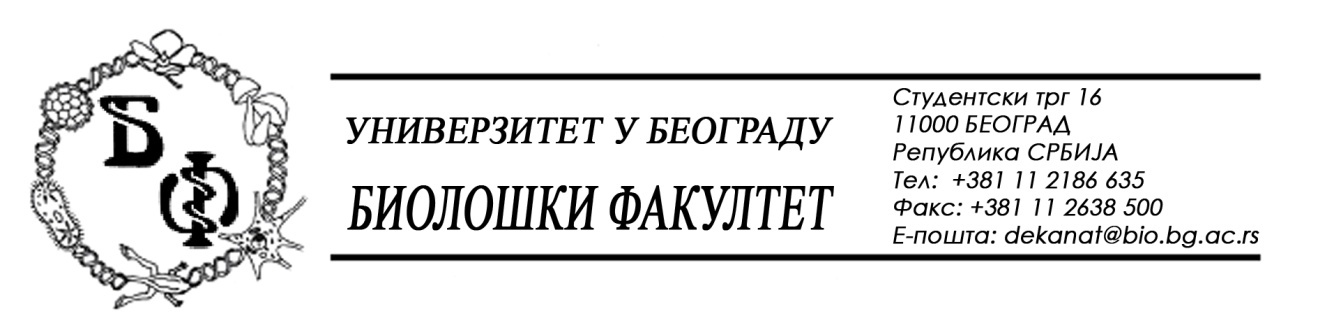 УГОВОР ЗА ПАРТИЈЕ 1 ИЛИ 2Закључен дана ________________године, између:УНИВЕРЗИТЕТА У БЕОГРАДУ - БИОЛОШКОГ ФАКУЛТЕТА, Студентски трг 16, ПИБ 100043776, МБ 7048599, број рачуна 840-1814666-61 код Народне банке Србије, кога заступа декан, проф. др. Жељко Томановић (у даљем тестку: КОРИСНИК УСЛУГА)_________________________ Београд, ___________________, ПИБ ___________, МБ _________________, број рачуна ________________ код банке __________, број лиценце ___________________, као даваоца услуга (у даљем тексту: ДАВАЛАЦ УСЛУГА) кога заступа ___________________________________, и са понуђачима из групе понуђача/са подизвођачима:а) _____________________________________________________________________________________б) _____________________________________________________________________________________	ако понуђач учествује у групи понуђача прецртати „са подизвођачима", ако наступа са подизвођачима прецртати „са понуђачима из групе понуђача" и попунити податке.УГОВОРНЕ СТРАНЕ САГЛАСНО КОНСТАТУЈУ: да је Наручилац на основу члана 39., 52. став 2. и 61. Закона о јавним набавкама („Службени гласник РС", број 124/2012, 14/2015 и 68/2015 - у даљем тексту: Закон), на основу позива за подношење понуда који је објављен на Порталу јавних набавки и интернет страници Наручиоца дана 14.03.2018. године, спровео јавну набавку мале вредности за услуге – извођење теренске наставе за студенте Биолошког факултета, Партија __________ – _________________________, ЈН број У–4/2018;  да је Добављач дана __.__.______. године, доставио понуду број ________, која у потпуности испуњава захтеве Наручиоца из конкурсне документације и саставни је део овог Уговора;  да је Наручилац у складу са чланом 108. став 1. Закона, на основу понуде Добављача ______________  и Одлуке о додели Уговора број:	 ______ од ____________. године, изабрао Добављача за извршење предметне набавке.Члан 1.	Предмет уговора је пружање туристичких услуга за потребе реализације теренске наставе студената Биолошког факултета у Београду у периоду од __________ до _________________ године по понуди број ________ од _____________ године (број понуде код ДАВАОЦА УСЛУГА _________ од _____________ ), која је саставни део овог уговора.	Уговорне стране сагласно констатују да ДАВАЛАЦ УСЛУГА испуњава све неопходне техничке и формалне услове за обављање поверених послова за потребе КОРИСНИКА УСЛУГА.Члан 2.	ДАВАЛАЦ УСЛУГА се обавезује да све услуге изврши у договореном обиму и терминима, у потпуности у складу са задатим итинерером, сатницом и понудом бр.____________ од ____________ године (број понуде код ДАВАОЦА УСЛУГА  ____________), која је саставни део овог уговора.	ДАВАЛАЦ УСЛУГА се обавезује да обезбеди потребне услове за удобан и безбедан превоз у учесника теренске наставе у односу на тражени број седишта, односно, тип аутобуса; аутобуси морају бити опремљени стандардном климатизацијом и аудио/видео-опремом у исправном стању (микрофон, ДВД-уређај, монитори).Члан 3.	Уговорне стране су постигле споразум о следећим сегментима туристичких услуга:Организација одговарајућих пансионских услуга свих учесника теренске наставе, с тим да студенти директно плаћају ДАВАОЦУ УСЛУГА 50% уговорене цене, а да КОРИСНИК УСЛУГА покрива преосталих 50% трошкова за студенте и 100% трошкова за наставно особље.Организација превоза одговарајућим аутобусима према задатом итинереру и сатници, са свим пратећим трошковима за возило (путарине, скела, итд.), с тим да студенти директно плаћају ДАВАОЦУ УСЛУГА 50% уговорене цене, а да КОРИСНИК УСЛУГА покрива преосталих 50% трошкова за студенте и 100% трошкова за наставно особље.Оганизација уласка у заштићена подручја и друге објекте за које се наплаћује улаз, као и организација специјалних облика транспорта (брод) и евентуалних ванредних услуга - према понуди, с тим да студенти директно плаћају ДАВАОЦУ УСЛУГА 50% уговорене цене, а да КОРИСНИК УСЛУГА покрива преосталих 50% трошкова за студенте и 100% трошкова за наставно особље, по утврђеној цени.Члан 4.	ДАВАЛАЦ УСЛУГА и КОРИСНИК УСЛУГА су сагласни са следећим терминима и ценама теренске наставе:	Партија 1:Костолац–Шалинац (21.05.2018.) укупна цена по учеснику:Обедска бара – Засавица – Тител – Идвор – Делиблатска пешчара (Девојачки Бунар) – Стара Паланка – Злот/Бор – Копаоник (31.05. – 05.06.2018.)укупна цена по учеснику:Партија 2:Тара–Дурмитор–Црногорско приморје (04.06.–12.06.2018.) укупна цена по учеснику: Напомена: При закључењу уговора са добављачем, члан 4, ће бити дефинисан посебно за партију 1 и партију 2.Члан 5.	КОРИСНИК УСЛУГА се обавезује да поштује итинерер  дефинисан у Обрасцу понуде, да благовремено достави списак учесника који путују на теренске наставе и одреди вођу групе који ће спроводити наставни део програма за сваки сегмент путовања.Члан 6.	КОРИСНИК УСЛУГА се обавезује да ДАВАОЦУ УСЛУГА уплати 50% уговорене цене аранжмана за сваког пријављеног студента и 100% уговорене цене за наставно особље на следећи начин:Прва рата у висини 80% од укупног уговореног износа, седам дана по потписивању УговораДруга рата по коначном обрачуну, на основу реално оствареног обима пансионских услуга.	Као основу за коначни обрачун, уговорне стране ће сагласно утврдити реални број учесника аранжмана по данима и ставкама, у року од 7 дана по обављеним свим путовањима у оквиру партије 1 односно партје 2, и то записнички констатовати у форми извештаја о одржаној теренској настави.	ДАВАЛАЦ УСЛУГА се обавезује да предузме одговарајуће радње за наплату трошкова које се могу реализовати у ________ (попуњава Понуђач) договорене рате закључно са ______________ (попуњава Понуђач) године,  за део који плаћају студенти.Члан 7.	За све евентуалне додатне услуге уговорне стране су сагласне да направе одговарајуће анексе који ће бити саставни део овог Уговора. 	Корисник услуга је предвидео могућност повећања укупне вредности уговора под следећим, кумулативно постављеним, условима:	а) повећање укупне вредности уговора не може прећи 5% укупне вредности уговора;	б) у тренутку повећања укупне вредности назначене у уговору, постоје расположива средства на конту са кога се набавка финансира,  сходно Закону о буџету за 2018. годину и финансијском плану Наручиоца;или-до повећања/смањења укупне вредности уговора долази  због броја студенатакоји учествују у теренској настави.	Евентуално повећање укупне вредности уговора врши се на основу  образложеног захтева лица која су задужена за праћење реализације уговора и потврде финансијске службе o расположивости средстава, а по донетој одлуци о измени уговора  (члан 115. ЗЈН), након чега уговорне стране потписују одговарајући анекс уговора.	Уколико се стекну напред наведени услови, Давалац услуге је обавезан да се одазове позиву Наручиоца и да потпише анекс уговора.Члан 8.	У случају промене планираног броја учесника већег од 10%, уговорне стране су сагласне да по потреби договорно коригују утврђене цене.Члан 9.	Давалац услуга се обавезује да приликом закључења овог Уговора предаје у депозит бланко соло меницу серије ________________са меничном изјавом као финансијску гаранцију на име доброг извршења посла као средство финансијског обезбеђења којим обезбеђује испуњење својих уговорних обавеза (са депо картоном и меничним овлашћењем) за добро извршење уговореног посла, на износ од 10% укупно уговорене цене износи _____________ дин – без ПДВ-а, са роком доспећа 30 (тридесет) дана дуже од истека уговорних обавеза. Меница из претходног става је безусловна и наплатива на први позив без права на протест.Члан 10.Саставни делови овог Уговора су: 	1. понуда Добављача број _____________ од ____. _____. 2018. године,  (заведено код Наручиоца под бројем  __________________ од _________ 2018. године),2. конкурсна документација за јавну набавку број ................ у којој су садржани Спецификација предмета јавне набавке (одељак III конкурсне документације) и посебни захтеви Наручиоца.Члан 11.	Овај уговор ступа на снагу даном потписа одговорних лица.Члан 12.	Све евентуалне спорове уговорне стране су сагласне да реше договором, а уколико то није могуће, надлежан је Привредни суд у Београду.Члан 13.Овај уговор је сачињен у 4 (четири) примерка, од којих свака страна задржава по 2 (два) примерка.         ЗА КОРИСНИКА УСЛУГА	                                        ЗА ДАВАОЦА УСЛУГА              ДЕКАН ФАКУЛТЕТА	                                            ЗАКОНСКИ ЗАСТУПНИК		   ______________________________                                    ______________________________      Проф. др. Жељко Томановић		Остали учесници у заједничкој понуди:1.___________________________________________________________________2.___________________________________________________________________VIIIОБРАЗАЦ ТРОШКОВА ПРИПРЕМЕ ПОНУДЕ(за Партију 1, Партију 2)  (заокружити/подвући број партије за коју се понуда подноси)	Приликом припремања понуде за јавну набавку мале вредности услуга: извођење теренске наставе за студенте Биолошког факултета, ЈН број У – 4 / 2018 као понуђач:	имао сам следеће трошкове :	Трошкове припреме и подношења понуде сноси искључиво понуђач и не може тражити од Наручиоца накнаду трошкова.	Ако је поступак јавне набавке обустављен из разлога који су на страни Наручиоца, Наручилац је дужан да понуђачу надокнади трошкове израде узорка или модела, ако су израђени у складу са техничким спецификацијама наручиоца и трошкове прибављања средства обезбеђења, под условом да је понуђач тражио накнаду тих трошкова у својој понуди. Достављање овог обрасца није обавезно.У 	                         	Потпис овлашћеног лица понуђачаДана: 		М.П.                 ____________________________IXОБРАЗАЦ ИЗЈАВЕ ПОНУЂАЧА  О ИСПУЊЕНОСТИ ОБАВЕЗНИХ И ДОДАТНИХ УСЛОВА ЗА УЧЕШЋЕ У ПОСТУПКУ ЈАВНЕ НАБАВКЕ -  ЧЛ. 75. ЗЈН(за Партију 1, Партију 2)  (заокружити/подвући број партије за коју се понуда подноси)Под пуном материјалном и кривичном одговорношћу, као заступник понуђача, дајем следећу				И З Ј А В УПонуђач  _____________________________________________ [навести назив понуђача] у поступку јавне набавке услуга: извођење теренске наставе за студенте Биолошког факултета у Београду, број У–4 /2018  испуњава све услове из чл. 75. ЗЈН, односно услове дефинисане конкурсном документацијом за предметну јавну набавку, и то:Понуђач је регистрован код надлежног органа, односно уписан у одговарајући регистар (чл. 75. ст. 1. тач. 1) ЗЈН);Понуђач и његов законски заступник нису осуђивани за неко од кривичних дела као члан организоване криминалне групе, да нису осуђивани за кривична дела против привреде, кривична дела против животне средине, кривично дело примања или давања мита, кривично дело преваре (чл. 75. ст. 1. тач. 2) ЗЈН);Понуђач је измирио доспеле порезе, доприносе и друге јавне дажбине у складу са прописима Републике Србије (или стране државе када има седиште на њеној територији) (чл. 75. ст. 1. тач. 4) ЗЈН);Понуђач је поштовао обавезе које произлазе из важећих прописа о заштити на раду, запошљавању и условима рада, заштити животне средине и нема забрану обављања делатности која је на снази у време подношења понуде за предметну јавну набавку (чл. 75. ст. 2. ЗЈН);У 	                         	Потпис овлашћеног лица понуђачаДана: 		М.П.                ____________________________	Напомена: 	- Уколико понуду подноси група понуђача, Изјава мора бити потписана од стране овлашћеног лица сваког понуђача из групе понуђача и оверена печатом, на који начин сваки понуђач из групе понуђача изјављује да испуњава обавезне услове из члана 75. став 1. тач. 1) до 4) ЗЈН, а да додатне услове испуњавају заједно. 	- У случају да понуђач подноси понуду за више партија изјаву је потребно копирати и доставити за сваку партију посебно.XОБРАЗАЦ ИЗЈАВЕ ПОДИЗВОЂАЧА  О ИСПУЊЕНОСТИ ОБАВЕЗНИХ УСЛОВА ЗА УЧЕШЋЕ У ПОСТУПКУ ЈАВНЕ НАБАВКЕ -  ЧЛ. 75. ЗЈН(за Партију 1, Партију 2)  (заокружити/подвући број партије за коју се понуда подноси)Под пуном материјалном и кривичном одговорношћу, као заступник подизвођача, дајем следећу				И З Ј А В УПодизвођач  _____________________________________________[навести назив подизвођача] у поступку јавне набавке услуга: извођење теренске наставе за студенте Биолошког факултета у Београду, број У–4 /2018,  испуњава све услове из чл. 75. ЗЈН, односно услове дефинисане конкурсном документацијом за предметну јавну набавку, и то:Подизвођач је регистрован код надлежног органа, односно уписан у одговарајући регистар (чл. 75. ст. 1. тач. 1) ЗЈН);Подизвођач и његов законски заступник нису осуђивани за неко од кривичних дела као члан организоване криминалне групе, да нису осуђивани за кривична дела против привреде, кривична дела против животне средине, кривично дело примања или давања мита, кривично дело преваре (чл. 75. ст. 1. тач. 2) ЗЈН);Подизвођач је измирио доспеле порезе, доприносе и друге јавне дажбине у складу са прописима Републике Србије (или стране државе када има седиште на њеној територији) (чл. 75. ст. 1. тач. 4) ЗЈН);Подизвођач је поштовао обавезе које произлазе из важећих прописа о заштити на раду, запошљавању и условима рада, заштити животне средине и нема забрану обављања делатности која је на снази у време подношења понуде за предметну јавну набавку (чл. 75. ст. 2. ЗЈН).У 	                         	Потпис овлашћеног лица понуђачаДана: 		М.П.               ____________________________	Напомена: 	- Уколико понуђач подноси понуду са подизвођачем, Изјава мора бити потписана од стране овлашћеног лица подизвођача и оверена печатом. 	- У случају да понуђач подноси понуду за више партија изјаву је потребно копирати и доставити за сваку партију посебно.XIИЗЈАВА ПОНУЂАЧА О ДОСТАВЉАЊУ СРЕДСТВА ФИНАНСИЈСКОГ ОБЕЗБЕЂЕЊА ЗА ДОБРО ИЗВРШЕЊЕ ПОСЛА(за Партију 1, Партију 2)  (заокружити/подвући број партије за коју се понуда подноси)	 Под кривичном и материјалном одговорношћу, овим  неопозиво изјављујемо да ћемо, уколико нам буде додељен уговор о јавној набавци У – 4 /2018,   у року назначеном у Моделу уговора,   на име средства финансијског обезбеђења за добро извршење посла доставити Наручиоцу: 	1. бланко соло меницу, потписану од стране овлашћеног лица понуђача у складу са картоном депонованих потписа и оверену печатом,  	2. менично овлашћење,  	3. доказ о регистрацији менице,  	   4. копију картона депонованих потписа, са овером од стране пословне банке понуђача, која не може бити старија од 15 дана пре дана објаве позива за учешће у јавној набавци.   	 Средство обезбеђења за добро извршење посла траје 30 (тридесет) дана дуже од дана  истека уговора, односно од извршења свих уговорних обавеза.	Вредност  средства обезбеђења  за добро извршење посла утврђује се у износу који одговара висини од 10% од укупне  вредности уговора без обрачунатог пореза на додату вредност,  што номинално износи  _________________  динара.                                                                                                      		  Понуђач                                                        М.П.                                      __________________Напомене:    	1. У случају подношења заједничке понуде, при чему има два или више учесника заједничке понуде потребно је да сваки од њих потпише и овери ову изјаву уколико споразумом није дефинисано који понуђач ће у име групе понуђача дати средство обезбеђења. 	2. У случају подношења понуде са једним или више подизвођача, подизвођач не мора да потписује ову изјаву нити да доставља средство обезбеђења, јер понуђач, односно добављач у потпуности одговара наручиоцу за извршење обавеза из поступка јавне набавке, односно за извршење уговорних обавеза, без обзира на број подизвођача.	3. Изјаву потписати и оверити печатом понуђача. Није дозвољено мењати/условљавати наводе из изјаве. У супротном, понуда је неприхватљива.    	4. У случају да понуђач подноси понуду за више партија изјаву је потребно копирати и доставити за сваку партију посебно.XII ОБРАЗАЦ ИЗЈАВЕ О НЕЗАВИСНОЈ ПОНУДИ(за Партију 1, Партију 2)  (заокружити/подвући број партије за коју се понуда подноси)У складу са чланом 26. Закона о јавним набавкама („Службени гласник РС", број
124/12, 14/15 и 68/15) као и чланом 2. Правилника о обавезним елементима конкурсне документације у поступцима јавних набавки и начину доказивања испуњености услова („Службени гласник РС" број 86/2015), као понуђач:_____________________________________________, из___________________________, под пуном материјалном и кривичном одговорношћу дајем следећуИЗЈАВУ О НЕЗАВИСНОЈ ПОНУДИОвиме потврђујем да сам понуду у поступку јавне набавке мале вредности услуге: извођење теренске наставе за студенте Биолошког факултета у Београду, ЈН број У–4/2018, као понуђач, поднео независно, без договора са другим понуђачима или заинтересованим лицима.У		Потпис овлашћеног лицаДана:	                        М.П.                      	Напомене:- У случају постојања основане сумње у истинитост изјаве о независној понуди, наручулац ће одмах обавестити организацију надлежну за заштиту конкуренције. Организација надлежна за заштиту конкуренције, може понуђачу, односно заинтересованом лицу изрећи меру забране учешћа у поступку јавне набавке ако утврди да је понуђач, односно заинтересовано лице повредило конкуренцију у поступку јавне набавке у смислу закона којим се уређује заштит конкуренције. Мера забране учешћа у поступку јавне набавке може трајати до две године. Повреда конкуренције представља негативну референцу, у смислу члана 82. став 1. тачка 2. Закона.- Уколико понуду подноси група понуђача, Изјава мора бити потписана од стране овлашћеног лица сваког понуђача из групе понуђача и оверена печатом.XIII ИЗЈАВА ПОНУЂАЧА О ИСПУЊАВАЊУ ДОДАТНОГ УСЛОВАЗА УЧЕШЋЕ У ЈАВНОЈ НАБАВЦИКАДРОВСКИ КАПАЦИТЕТ(за Партију 1, Партију 2)  (заокружити/подвући број партије за коју се понуда подноси)	У циљу реализације јавне набавке за доделу уговора у поступку јавне набавке мале вредности: извођење теренске наставе за студенте Биолошког факултета у Београду, ЈН број У–4/2018, овим изјављујемо  да понуђач  _________________________________________________________________________________(назив понуђача)испуњава услов у погледу кадровског капацитета односно да има запослено/радно ангажовано најмање три запослена лица која раде на пословима који су у непосредној вези са предметом јавне набавке и то:	Такође, под пуном материјалном и кривичном одговорношћу изјављујем да се према запосленим и ангажованим лицима  уредно испуњавају минимални захтеви из колективног уговора или другог одговарајућег правног акта.Напомена: - Изјаву обавезно попунити на свим за то предвуђеним местима, потписати и оверити печатом. У супротном, понуда ће бити неприхватљи- У случају да понуђач подноси понуду за више партија изјаву је потребно копирати и доставити за сваку партију посебно.XIVИЗЈАВА ПОНУЂАЧА О ИСПУЊАВАЊУ ДОДАТНОГ УСЛОВАЗА УЧЕШЋЕ У ЈАВНОЈ НАБАВЦИПОСЛОВНИ КАПАЦИТЕТИ(за Партију 1, Партију 2)  (заокружити/подвући број партије за коју се понуда подноси)Под пуном материјалном и кривичном одговорношћу  изјављујем да је понуђач ..................................................................................................................................... ,у претходних 5 година – (2017., 2016., 2015., 2014. и 2013. година) извршио организацију  најмање 3 теренске наставе за студенте Универзитета, и то:1. ______________________________ (навести назив факултета)2. ______________________________ (навести назив факултета)3. ______________________________ (навести назив факултета)Напомена:- Изјаву обавезно попунити на свим за то предвуђеним местима, потписати и оверити печатом. У супротном, понуда ће бити неприхватљива.- Уз изјаву доставити фоткопије уговора о извршеним предметним услугама.- У случају да понуђач подноси понуду за више партија изјаву је потребно копирати и доставити за сваку партију посебно.XVМЕНИЧНО ПИСМО – ОВЛАШЋЕЊЕ ЗА ОЗБИЉНОСТ ПОНУДЕ               (за Партију 1, Партију 2)  (заокружити/подвући број партије за коју се понуда подноси)ДУЖНИК: ____________________________________________ Седиште: _____________________________________________ Матични број: ________________________________________ Порески идентификациони број ПИБ: ___________________ Текући рачун: _________________________________________ Код банке:_____________________________________________ ИЗДАЈЕМЕНИЧНО ОВЛАШЋЕЊЕ - ПИСМО- за корисника бланко сопствене менице –КОРИСНИК: Универзитет у Београду – Биолошки факултет, (Поверилац) Седиште: Београд, Студентски трг бр. 16	Предајемо Вам 1 (једну) бланко сопствену меницу, серије __________________ и овлашћујемо Универзитет у Београду – Биолошки факултет, Београд, Студентски трг бр. 16, као повериоца, да предату меницу може попунити на износ од 10% (десет посто) од укупне вредности понуде за ЈН, што номинално износи _______________ динара без ПДВ-а, а по основу гаранције за озбиљност понуде. Рок важења ове менице је до   ______________ године. 	Овлашћујемо Универзитет у Београду – Биолошки факултет, Београд, Студентски трг бр. 16 као Повериоца, да у своју корист безусловно и неопозиво, «без протеста» и трошкова, вансудски, може извршити наплату са свих рачуна Дужника. 	Овим изричито и безусловно овлашћујемо банку код које имамо рачун да наплату-плаћање изврши на терет свих наших рачуна, а као и да поднети налог за наплату заведе у распоред чекања у случају да на рачуну уопште нема или нема довољно средстава или због поштовања приоритета у наплати са рачуна, утврђеног Законом о платном промету и прописима донетим на основу овог Закона. Дужник се одриче права на повлачење овог овлашћења, на опозив овог овлашћења, на стављање приговора на задужење и на сторнирање по овом основу за наплату. 	Меница је важећа и у случају да дође до промене лица овлашћеног за заступање и располагање средствима на текућем рачуну Дужника, статусних промена, оснивања нових правних субјеката од стране Дужникаи других промена од значаја за правни промет.  Поверилац може захтевати исплату менице ако Дужник: повуче своју понуду после отварања понуде; одбије да закључи уговор након што његова понуда буде изабрана као најповољнија; не достави потписан уговор у року не дужем од 5 (пет) дана рачунајући од дана када му је достављен уговор на потписивање; након закључења говора не достави средство обезбеђења за добро извршење посла, на начин како је захтевано уговором, односно Конкурсном документацијом. 	Меница је потписана од стране овлашћеног лица за заступање _____________________ (име и презиме)  чији се потпис налази у картону депонованих потписа код наведене банке. 	На меници је стављен печат и потпис издаваоца менице -трасанта.  	Ово овлашћење сачињено је у 2 (два) истоветна примерка, од којих 1 (један) за Дужника, а 1 (један) за Повериоца.  Напомена:Ово менично писмо достављају сви Понуђачи. - У случају да понуђач подноси понуду за више партија изјаву је потребно копирати и доставити за сваку партију посебно.- Уколико Наручилац не тражи средство финансијског обезбеђења, достављање овог писма није обавезно, а може да се достави прецртано, потписано и оверено.ПоглављеНазив поглављаСтранаI - IIОпшти подаци о јавној набавци, Подаци о предмету јавне набавке3-4IIIВрста; техничке карактеристике; 5-7IVУслови за учешће у поступку јавне набавке из чл. 75. и 76. Закона и упутство како се доказује испуњеност тих услова8-11VУпутство понуђачима како да сачине понуду12-22VIОбразац понуде са обрасцем структуре цене 23-30VIIМодел уговора31-34VIII - XIIIОбрасци конкурсне документације35 -43ПАРТИЈА 1теренска настава – Теренски практикум 1, за потребе Института за ботанику и Института за зоологијуПАРТИЈА 1теренска настава – Теренски практикум 1, за потребе Института за ботанику и Института за зоологијуНАЗИВ УСЛУГЕјед. мере – број особа- Једнодневна екскурзија:Београд – Костолац – Шалинац – Београд- Термин: 21.05.2018.- 1 аутобус (са најмање 48 места), укупно 1 ауто-данОстали путни трошкови:- Улазнице за Виминацијум38студената(превоз)+3наставника(превоз)- Шестодневна екскурзија:Београд – Обедска бара – Засавица –Тител –Идвор – Девојачки Бунар –Стара Паланка – Злот/Бор – Копаоник – Београд- Термин: од 31.05.2018. до 05.06.2018.- 1 аутобус (са најмање 50 места, или „даблдекер“), укупно 6 ауто-данаИтинерер:31: Београд – Обедска бара – Засавица – Тител01: Тител – Идвор – Девојачки Бунар – (ИЛИ Вршац)02: (Дев_Бунар ИЛИ Вршац) – Стара Паланка – (на Ковин па аутопутем до Параћина) – Злотска клисура – Бор03: Злотска клисура – (преко Бруса) – Копаоник04: Копаоник (у локалу)05: Копаоник (Ибарска клисура) – Београд Пансионске услуге на локацијама (укупно 5 пансион-дана):31: ноћење – Тител (хотел "Тиса") – пун пансион     (вечера, доручак и ланч пакет)01: ноћење –  Девојачки Бунар  или Вршац – пун пансион     (вечера, доручак и ланч пакет) 
02: ноћење – Бор или Брестовачка Бања (или друга локација у близини села Злот) – пун пансион       (вечера, доручак и ланч пакет)03-05:Копаоник ("Ртањ" или "Олга Дедијер", или други одговарајући објекат у кругу централног дела Копаоника, изнад 1500 м висине) – 2 пуна пансионаОстали путни трошкови:- Улазнице за Обедску бару која укључује вожњу бродом- Улазнице за Делиблатску пешчару35студената(пун пансион + превоз)+7наставника(пун пансион+ превоз)ПАРТИЈА 2теренска настава – Теренски практикум 2, за потребе Института за ботанику и Института за зоологијуПАРТИЈА 2теренска настава – Теренски практикум 2, за потребе Института за ботанику и Института за зоологијуНАЗИВ УСЛУГЕјед. мере – број особа- Деветодневна екскурзија на релацији:  Београд – Тара (планина) – Дурмитор – Чањ – Београд- У термину од 04.06.2018. до 12.06.2018.- 1 аутобус (најмање 45 седишта), 9 ауто-данаИтинерер:04: Београд – НП "Тара"05: НП "Тара" (у локалу)06: НП "Тара" – резерват "Увац" – Дурмитор 07: Дурмитор (у локалу)08: Дурмитор – Биоградска гора – Скадарско језеро – Чањ09: Чањ – Улцињ 10: Чањ – Бока Которска11: Чањ (у локалу)12: Чањ – БеоградПансионске услуге на локацијама (укупно 8 пансион-дана):04-05:ноћење - Тара (хотел „Оморика“)             2 пуна пансиона 06-07:ноћење -Дурмитор (хотел „Златни бор“)            2 пуна пансиона08-11: ноћење – Чањ            4 пуна пансиона(Алтернатива за Чањ: угоститељски објекат на потезу Сутоморе–Петровац, у близини плаже и са условима који омогућавају групни рад са студентима – коришћење заједничке просторије, за рад са биолошким материјалом.)Остали путни трошкови:- путарине, паркирање, граничне таксе;- вожња бродом по језеру Перућац на Дрини и Скадарском језеру- улазнице за Н.П. „Биоградска гора“- два проласка кроз тунел "Созине", - улазнице за Солану у Улцињу- један прелазак Боке Которске трајектом (Каменари–Лепетане)20студената(пун пансион + превоз)+8наставника(пун пансион+ превоз)Р.брОБАВЕЗНИ УСЛОВИНАЧИН ДОКАЗИВАЊА1.Да је регистрован код надлежног органа, односно уписан у одговарајући регистар (чл. 75. ст. 1. тач. 1) ЗЈН);ИЗЈАВА (модели изјава у прилогу конкурсне документације), којом понуђач под пуном материјалном и кривичном одговорношћу потврђује да испуњава услове за учешће у поступку јавне набавке из чл. 75. ст. 1. тач. 1) до 4) и став 2. ЗЈН, дефинисане овом конкурсном документацијом2.Да он и његов законски заступник није осуђиван за неко од кривичних дела као члан организоване криминалне групе, да није осуђиван за кривична дела против привреде, кривична дела против животне средине, кривично дело примања или давања мита, кривично дело преваре (чл. 75. ст. 1. тач. 2) ЗЈН);ИЗЈАВА (модели изјава у прилогу конкурсне документације), којом понуђач под пуном материјалном и кривичном одговорношћу потврђује да испуњава услове за учешће у поступку јавне набавке из чл. 75. ст. 1. тач. 1) до 4) и став 2. ЗЈН, дефинисане овом конкурсном документацијом3.Да је измирио доспеле порезе, доприносе и друге јавне дажбине у складу са прописима Републике Србије или стране државе када има седиште на њеној територији (чл. 75. ст. 1. тач. 4) ЗЈН);ИЗЈАВА (модели изјава у прилогу конкурсне документације), којом понуђач под пуном материјалном и кривичном одговорношћу потврђује да испуњава услове за учешће у поступку јавне набавке из чл. 75. ст. 1. тач. 1) до 4) и став 2. ЗЈН, дефинисане овом конкурсном документацијом4.Да је поштовао обавезе које произлазе из важећих прописа о заштити на раду, запошљавању и условима рада, заштити животне средине, као и да нема забрану обављања делатности која је на снази у време. подношења понуде (чл. 75. ст. 2. ЗЈН).ИЗЈАВА (модели изјава у прилогу конкурсне документације), којом понуђач под пуном материјалном и кривичном одговорношћу потврђује да испуњава услове за учешће у поступку јавне набавке из чл. 75. ст. 1. тач. 1) до 4) и став 2. ЗЈН, дефинисане овом конкурсном документацијом5.Да има важећу дозволу надлежног органа за обављање делатности која је предмет јавне набавке (чл. 75. ст. 1. тач. 5) ЗЈН) Фотокопија лиценце за обављање послова организатора путовања, издата од стране надлежног органа, односно Регистратора туризма, на основу члана 51. Закона о туризму („Сл. Гласник РС“ бр. 36/2009, 88/2010, 99/2011). не старијa од 25. јануара 2016. године или потврдa АПР-а о усклађености са Изменама Закона о туризму ("Сл.Гласник РС", бр. 84/2015) и Правилником о врсти и условима гаранције путовања, начину активирања и другим условима које мора да испуни организатор путовања у зависности од врсте организованог путовања („Сл. гласник РС“ бр. 2/16).Р.бр.ДОДАТНИ УСЛОВИНАЧИН ДОКАЗИВАЊА1.ПОСЛОВНИ КАПАЦИТЕТ- доказ -Да је понуђач у претходних 5 година – (2017., 2016., 2015., 2014. и 2013. година) извршио организацију  најмање 3 теренске наставе за студенте Универзитета(чл. 76, ст. 2 ЗЈН)- изјава понуђача да је у претходних 5 година – (2017., 2016., 2015., 2014. и 2013. година) извршио организацију  најмање 3 теренске наставе за студенте Универзитета (модел изјаве у прилогу конкурсне документације)И- фотокопије уговора о извршеним услугама које су предмет набавке са наручиоцима наведеним у изјави (најмање 3 уговора)2.КАДРОВСКИ КАПАЦИТЕТ- доказ -Да у моменту подношења понуде има радно ангажовано најмање три запослена лица која раде на пословима који су у непосредној вези са предметом јавне набавке. (чл. 76, ст. 2 ЗЈН)- изјава о кадровском капацитету(модел изјаве у прилогу конкурсне документације)Назив понуђача:Врста правног субјекта (заокружити)1) Физичко лице1) Физичко лицеВрста правног субјекта (заокружити) 2)  Правно лицеа) микроб) малов) средњег) великоАдреса понуђача:Матични број понуђача:Порески идентификациони број понуђача (ПИБ):Шифра делатности:Име особе за контакт:Електронска адреса понуђача (e-mail):Телефон:ТелефаксБрој рачуна понуђача и назив банке:Лице овлашћено за потписивање уговора:А) САМОСТАЛНО Б) СА ПОДИЗВОЂАЧЕМВ) КАО ЗАЈЕДНИЧКУ ПОНУДУ1)Назив подизвођача:Адреса:Матични број:Порески идентификациони број:Име особе за контакт:Проценат укупне вредности набавке који ће извршити подизвођач:Део предмета набавке који ће извршити подизвођач:2)Назив подизвођача:Адреса:Матични број:Порески идентификациони број:Име особе за контакт:Проценат укупне вредности набавке који ће извршити подизвођач:Део предмета набавке који ће извршити подизвођач:1)Назив учесника у заједничкој понуди:Адреса:Матични број:Порески идентификациони број:Име особе за контакт:2)Назив учесника у заједничкој понуди:Адреса:Матични број:Порески идентификациони број:Име особе за контакт:3)Назив учесника у заједничкој понуди:Адреса:Матични број:Порески идентификациони број:Име особе за контакт:ПОНУЂАЧ:ПОНУЂАЧ:ПОНУЂАЧ:ПОНУЂАЧ:ПОНУДА бр. _______________ЈАВНА НАБАВКА МАЛЕ ВРЕДНОСТИ бр.: У - 2 / 2018ПОНУДА бр. _______________ЈАВНА НАБАВКА МАЛЕ ВРЕДНОСТИ бр.: У - 2 / 2018ПОНУДА бр. _______________ЈАВНА НАБАВКА МАЛЕ ВРЕДНОСТИ бр.: У - 2 / 2018ПОНУДА бр. _______________ЈАВНА НАБАВКА МАЛЕ ВРЕДНОСТИ бр.: У - 2 / 2018ПОНУДА – ПАРТИЈА БР. 1 - теренска настава – Теренски практикум 1, за потребе Института за ботанику и Института за зоологијуПОНУДА – ПАРТИЈА БР. 1 - теренска настава – Теренски практикум 1, за потребе Института за ботанику и Института за зоологијуПОНУДА – ПАРТИЈА БР. 1 - теренска настава – Теренски практикум 1, за потребе Института за ботанику и Института за зоологијуПОНУДА – ПАРТИЈА БР. 1 - теренска настава – Теренски практикум 1, за потребе Института за ботанику и Института за зоологијуНазив услуге:јед. мере – број особаЦена по особиУкупно- Једнодневна екскурзија:Београд – Костолац – Шалинац – Београд- Термин: 21.05.2018.- 1 аутобус (са најмање 48 места), укупно 1 ауто-данОстали путни трошкови:- Улазнице за Виминацијум38студената(превоз)+3наставника(превоз)- Шестодневна екскурзија:Београд – Обедска бара – Засавица –Тител –Идвор – Девојачки Бунар –Стара Паланка – Злот/Бор – Копаоник – Београд- Термин: од 31.05.2018. до 05.06.2018.- 1 аутобус (са најмање 50 места, или „даблдекер“), укупно 6 ауто-данаИтинерер:31: Београд – Обедска бара – Засавица – Тител01: Тител – Идвор – Девојачки Бунар – (ИЛИ Вршац)02: (Дев_Бунар ИЛИ Вршац) – Стара Паланка – (на Ковин па аутопутем до Параћина) – Злотска клисура – Бор03: Злотска клисура – (преко Бруса) – Копаоник04: Копаоник (у локалу)05: Копаоник (Ибарска клисура) – Београд Пансионске услуге на локацијама (укупно 5 пансион-дана):31: ноћење – Тител (хотел "Тиса") – пун пансион     (вечера, доручак и ланч пакет)01: ноћење –  Девојачки Бунар  или Вршац – пун пансион     (вечера, доручак и ланч пакет) 
02: ноћење – Бор или Брестовачка Бања (или друга локација у близини села Злот) – пун пансион       (вечера, доручак и ланч пакет)03-05:Копаоник ("Ртањ" или "Олга Дедијер", или други одговарајући објекат у кругу централног дела Копаоника, изнад 1500 м висине) – 2 пуна пансионаОстали путни трошкови:- Улазнице за Обедску бару која укључује вожњу бродом- Улазнице за Делиблатску пешчару35студената(пун пансион + превоз)+7наставника(пун пансион+ превоз)Цена са свим трошковима без ПДВ-а:Цена са свим трошковима без ПДВ-а:Цена са свим трошковима без ПДВ-а:Вредност ПДВ-а:Вредност ПДВ-а:Вредност ПДВ-а:КОНАЧНА ЦЕНА:КОНАЧНА ЦЕНА:КОНАЧНА ЦЕНА:ИЗНОС БЕЗ ПДВ-а КОЈИ ПАДА НА ТЕРЕТ ФАКУЛТЕТА:ИЗНОС БЕЗ ПДВ-а КОЈИ ПАДА НА ТЕРЕТ ФАКУЛТЕТА:ИЗНОС БЕЗ ПДВ-а КОЈИ ПАДА НА ТЕРЕТ ФАКУЛТЕТА:ИЗНОС СА ПДВ-ом КОЈИ ПАДА НА ТЕРЕТ ФАКУЛТЕТА:ИЗНОС СА ПДВ-ом КОЈИ ПАДА НА ТЕРЕТ ФАКУЛТЕТА:ИЗНОС СА ПДВ-ом КОЈИ ПАДА НА ТЕРЕТ ФАКУЛТЕТА:Рок важења понуде:    ____________________  дана од дана отварања понуде.                                                         (минимум 60 дана)Рок важења понуде:    ____________________  дана од дана отварања понуде.                                                         (минимум 60 дана)Рок важења понуде:    ____________________  дана од дана отварања понуде.                                                         (минимум 60 дана)Рок важења понуде:    ____________________  дана од дана отварања понуде.                                                         (минимум 60 дана)Проценат вредности набавке који се поверава Подизвођачу:Проценат вредности набавке који се поверава Подизвођачу:Проценат вредности набавке који се поверава Подизвођачу:Проценат вредности набавке који се поверава Подизвођачу:Место извршења по спецификацији.Место извршења по спецификацији.Место извршења по спецификацији.Место извршења по спецификацији.Датуми извршења по спецификацији.Датуми извршења по спецификацији.Датуми извршења по спецификацији.Датуми извршења по спецификацији.Рок плаћања:за Наручиоца – Корисника услуга:Рок плаћања:за Наручиоца – Корисника услуга:Рок плаћања:за Наручиоца – Корисника услуга:Рок плаћања:за Наручиоца – Корисника услуга:за студенте:за студенте:за студенте:за студенте:ПОНУЂАЧМ.П.- потпис -ПОНУЂАЧ:ПОНУЂАЧ:ПОНУЂАЧ:ПОНУЂАЧ:ПОНУДА бр. _______________ЈАВНА НАБАВКА МАЛЕ ВРЕДНОСТИ бр.: У - 2 / 2018ПОНУДА бр. _______________ЈАВНА НАБАВКА МАЛЕ ВРЕДНОСТИ бр.: У - 2 / 2018ПОНУДА бр. _______________ЈАВНА НАБАВКА МАЛЕ ВРЕДНОСТИ бр.: У - 2 / 2018ПОНУДА бр. _______________ЈАВНА НАБАВКА МАЛЕ ВРЕДНОСТИ бр.: У - 2 / 2018ПОНУДА – ПАРТИЈА БР. 2 - теренска настава – Теренски практикум 2, за потребе Института за ботанику и Института за зоологијуПОНУДА – ПАРТИЈА БР. 2 - теренска настава – Теренски практикум 2, за потребе Института за ботанику и Института за зоологијуПОНУДА – ПАРТИЈА БР. 2 - теренска настава – Теренски практикум 2, за потребе Института за ботанику и Института за зоологијуПОНУДА – ПАРТИЈА БР. 2 - теренска настава – Теренски практикум 2, за потребе Института за ботанику и Института за зоологијуНазив услуге:јед. мере – број особаЦена по особиУкупно- Деветодневна екскурзија на релацији: Београд – Тара (планина) – Дурмитор – Чањ – Београд- У термину од 04.06.2018. до 12.06.2018.- 1 аутобус (најмање 45 седишта), 9 ауто-данаИтинерер:04: Београд – НП "Тара"05: НП "Тара" (у локалу)06: НП "Тара" – резерват "Увац" – Дурмитор 07: Дурмитор (у локалу)08: Дурмитор – Биоградска гора – Скадарско језеро – Чањ09: Чањ – Улцињ 10: Чањ – Бока Которска11: Чањ (у локалу)12: Чањ – БеоградПансионске услуге на локацијама (укупно 8 пансион-дана):04-05:ноћење - Тара (хотел „Оморика“)             2 пуна пансиона 06-07:ноћење -Дурмитор (хотел „Златни бор“)            2 пуна пансиона08-11: ноћење – Чањ            4 пуна пансиона(Алтернатива за Чањ: угоститељски објекат на потезу Сутоморе–Петровац, у близини плаже и са условима који омогућавају групни рад са студентима – коришћење заједничке просторије, за рад са биолошким материјалом.)Остали путни трошкови:- путарине, паркирање, граничне таксе;- вожња бродом по језеру Перућац на Дрини и Скадарском језеру- улазнице за Н.П. „Биоградска гора“- два проласка кроз тунел "Созине", - улазнице за Солану у Улцињу- један прелазак Боке Которске трајектом (Каменари–Лепетане)20студената(пун пансион + превоз)+8наставника(пун пансион+ превоз)Цена са свим трошковима без ПДВ-а:Цена са свим трошковима без ПДВ-а:Цена са свим трошковима без ПДВ-а:Вредност ПДВ-а:Вредност ПДВ-а:Вредност ПДВ-а:КОНАЧНА ЦЕНА:КОНАЧНА ЦЕНА:КОНАЧНА ЦЕНА:ИЗНОС БЕЗ ПДВ-а КОЈИ ПАДА НА ТЕРЕТ ФАКУЛТЕТА:ИЗНОС БЕЗ ПДВ-а КОЈИ ПАДА НА ТЕРЕТ ФАКУЛТЕТА:ИЗНОС БЕЗ ПДВ-а КОЈИ ПАДА НА ТЕРЕТ ФАКУЛТЕТА:ИЗНОС СА ПДВ-ом КОЈИ ПАДА НА ТЕРЕТ ФАКУЛТЕТА:ИЗНОС СА ПДВ-ом КОЈИ ПАДА НА ТЕРЕТ ФАКУЛТЕТА:ИЗНОС СА ПДВ-ом КОЈИ ПАДА НА ТЕРЕТ ФАКУЛТЕТА:Рок важења понуде:    ____________________  дана од дана отварања понуде.                                                         (минимум 60 дана)Рок важења понуде:    ____________________  дана од дана отварања понуде.                                                         (минимум 60 дана)Рок важења понуде:    ____________________  дана од дана отварања понуде.                                                         (минимум 60 дана)Рок важења понуде:    ____________________  дана од дана отварања понуде.                                                         (минимум 60 дана)Проценат вредности набавке који се поверава Подизвођачу:Проценат вредности набавке који се поверава Подизвођачу:Проценат вредности набавке који се поверава Подизвођачу:Проценат вредности набавке који се поверава Подизвођачу:Место извршења по спецификацији.Место извршења по спецификацији.Место извршења по спецификацији.Место извршења по спецификацији.Датуми извршења по спецификацији.Датуми извршења по спецификацији.Датуми извршења по спецификацији.Датуми извршења по спецификацији.Рок плаћања:за Наручиоца – Корисника услуга:Рок плаћања:за Наручиоца – Корисника услуга:Рок плаћања:за Наручиоца – Корисника услуга:Рок плаћања:за Наручиоца – Корисника услуга:за студенте:за студенте:за студенте:за студенте:ПОНУЂАЧМ.П.- потпис -СтруктураИзнос без ПДВ-аИзнос без ПДВ-аСтопа ПДВ-аИзнос ПДВ-аИзнос са ПДВ-омИзнос са ПДВ-омСтруктураНа терет факултетаУкупан износСтопа ПДВ-аИзнос ПДВ-аНа терет факултетаУкупан износПартија бр. 1:Партија бр. 2:УКУПНО:ПОНУЂАЧМ.П.- потпис -Врста трошкаИзнос трошка у динаримаУкупан износ трошкова припремања понудеРед.бр.Име и презимеВрста и степен стручне спремеПослови којеименовано лице обавља1234             ПОНУЂАЧМ.П.               - потпис -ПОНУЂАЧМ.П.- потпис -У ________, ______ 2018. год.МППОНУЂАЧ (давалац изјаве – овлашћено лице) - п о т п и с -                  _____________________Читко написано име и презиме:_____________________Бр. личне карте даваоца изјаве:_____________________